§1863.  Shore and Harbor Management Fund1.  Creation of fund.  The Shore and Harbor Management Fund, referred to in this section as the "fund," is established as a nonlapsing fund to support shore and harbor management improvement activities.  The fund is administered by the director.[PL 1997, c. 678, §13 (NEW).]2.  Purpose.  The purpose of the fund is to support shore and harbor management improvement activities by providing grants to municipalities and funds to state agencies.  These activities include but are not limited to the development of harbor management plans and public access facilities.  A portion of the fund, not to exceed 25% of available revenues, may be used to support management programs on state-owned coastal islands under the jurisdiction of the bureau.[PL 2003, c. 673, Pt. J, §1 (AMD); PL 2011, c. 657, Pt. W, §7 (REV); PL 2013, c. 405, Pt. A, §24 (REV).]3.  Fund sources.  Annual revenues, less funds deposited in the Renewable Ocean Energy Trust pursuant to section 1863‑A and operating expenses from the submerged and intertidal lands program and the abandoned watercraft program and conveyances of submerged and intertidal lands by the Legislature, must be deposited in the fund.[PL 2009, c. 615, Pt. B, §2 (AMD).]4.  Administration.  The director shall develop criteria for awarding grants under this section.  Money in the fund not immediately required pursuant to this section must be invested by the Treasurer of State as authorized by Title 5, section 138.  Interest on these investments must be credited to the fund.[PL 1997, c. 678, §13 (NEW).]SECTION HISTORYPL 1997, c. 678, §13 (NEW). PL 1999, c. 401, §I1 (AMD). PL 2003, c. 254, §3 (AMD). PL 2003, c. 673, §J1 (AMD). PL 2009, c. 615, Pt. B, §2 (AMD). PL 2011, c. 657, Pt. W, §7 (REV). PL 2013, c. 405, Pt. A, §24 (REV). The State of Maine claims a copyright in its codified statutes. If you intend to republish this material, we require that you include the following disclaimer in your publication:All copyrights and other rights to statutory text are reserved by the State of Maine. The text included in this publication reflects changes made through the First Regular and First Special Session of the 131st Maine Legislature and is current through November 1, 2023
                    . The text is subject to change without notice. It is a version that has not been officially certified by the Secretary of State. Refer to the Maine Revised Statutes Annotated and supplements for certified text.
                The Office of the Revisor of Statutes also requests that you send us one copy of any statutory publication you may produce. Our goal is not to restrict publishing activity, but to keep track of who is publishing what, to identify any needless duplication and to preserve the State's copyright rights.PLEASE NOTE: The Revisor's Office cannot perform research for or provide legal advice or interpretation of Maine law to the public. If you need legal assistance, please contact a qualified attorney.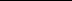 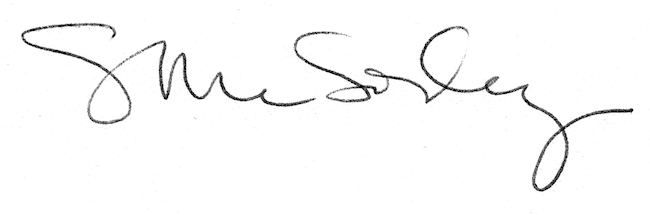 